ОТЧЕТ О ВЫПОЛНЕНИИ МУНИЦИПАЛЬНОГО ЗАДАНИЯ №на 2019 год и плановый период 2019 и 2020 годов от «01» апреля 2019 г.Наименование муниципального учреждения города Ставрополя: муниципальное бюджетное дошкольное образовательное учреждение детский сад № 1 «Улыбка»  города СтаврополяВиды деятельности муниципального учреждения города Ставрополя: дошкольное образованиеВид муниципального учреждения города Ставрополя:  дошкольная образовательная организацияПериодичность представления отчета: ежеквартально Часть I. Сведения об оказываемых муниципальных услугахРаздел 1Наименование муниципальной услуги: реализация основных общеобразовательных Уникальныйпрограмм дошкольного образования                                                                               номер                                                                                                                                                           по базовомуКатегории потребителей муниципальной услуги:                                                           (отраслевому)физические лица в возрасте до 8 лет                                                                                  перечню 3.Сведения о фактическом достижении показателей, характеризующих объем и (или) качество муниципальной услуги:3.1.Сведения о фактическом достижении показателей, характеризующих качество муниципальной услуги:3.2. Сведения о фактическом достижении показателей, характеризующих объем муниципальной услуги:Раздел 21. Наименование муниципальной услуги: присмотр и уход                                                Уникальный номерпо базовому2. Категории потребителей муниципальной услуги:     физические лица                         (отраслевому)                                                                                                                                                перечню3.Сведения о фактическом достижении показателей, характеризующих объем и (или) качество муниципальной услуги:3.1.Сведения о фактическом достижении показателей, характеризующих качество муниципальной услуги:3.2. Сведения о фактическом достижении показателей, характеризующих объем муниципальной услуги: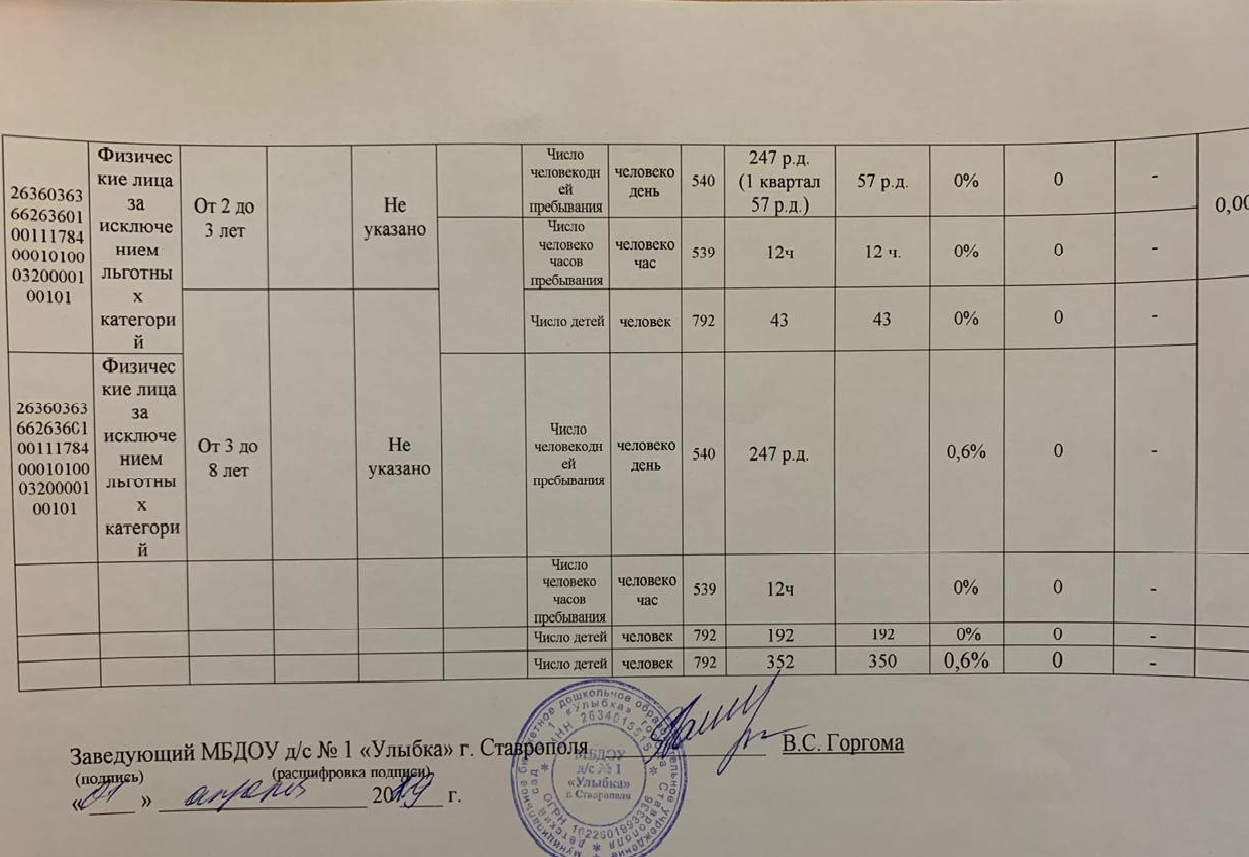 Форма поОКУДДатапо сводному рееструпо ОКВЭДКодыФорма поОКУДДатапо сводному рееструпо ОКВЭД0506001Форма поОКУДДатапо сводному рееструпо ОКВЭДФорма поОКУДДатапо сводному рееструпо ОКВЭДФорма поОКУДДатапо сводному рееструпо ОКВЭДФорма поОКУДДатапо сводному рееструпо ОКВЭД80.10.1Форма поОКУДДатапо сводному рееструпо ОКВЭДФорма поОКУДДатапо сводному рееструпо ОКВЭД11.784.0Уникальный номер реестро вой записиПоказатель, характеризующий содержание муниципальной услугиПоказатель, характеризующий содержание муниципальной услугиПоказатель, характеризующий содержание муниципальной услугиПоказатель, характеризующий условия (формы) оказания муниципальной услугиПоказатель, характеризующий условия (формы) оказания муниципальной услугиПоказатель качества муниципальной услугиПоказатель качества муниципальной услугиПоказатель качества муниципальной услугиПоказатель качества муниципальной услугиПоказатель качества муниципальной услугиПоказатель качества муниципальной услугиПоказатель качества муниципальной услугиПоказатель качества муниципальной услугиУникальный номер реестро вой записи_________(наименование показателя)_________(наименование показателя)_________(наименование показателя)_________(наименование показателя)_________(наименование показателя)наименование показа теляединица измерения по ОКЕИединица измерения по ОКЕИустановлено в муниципальном задании на годисполнено на отчетную датудопустимое (возможное) отклонениеотклонение, превышающее допустимое (возможное) значениепричина отклоненияУникальный номер реестро вой записи_________(наименование показателя)_________(наименование показателя)_________(наименование показателя)_________(наименование показателя)_________(наименование показателя)наименование показа телянаименованиекодустановлено в муниципальном задании на годисполнено на отчетную датудопустимое (возможное) отклонениеотклонение, превышающее допустимое (возможное) значениепричина отклонения1234567891011121314263603636626360100111784000101000320000100101Основная образовате-льная программаНе указано От 2 до 3 лет ОчнаяУкомплектованность ДОУ воспитанникамиПроцент744100%100%0%0-Укомплектованность кадрамиПроцент 744100%100%0%0-Удовлетворенность родителей(законных представителей), воспитанников качеством предоставляемой услугиПроцент744100%100%0%0-Процент обоснованных жалоб родителей (законных представителей), по которым приняты мерыПроцент7440%0%0%0-077010000131015510111Д45000301000301065100101Основная общеобразовательная программа дошкольного образованияОт 3 до 8 летОчнаяПроцент744100%100%0%0077010000131015510111Д45000101000301067100101Адаптированная основная образовательная программа для дошкольников с тяжелыми нарушения речи От 5 до 8 летОчнаяПроцент744100%100%0%0077010000131015510111Д450003010002010661000101Основная общеобразовательная программа дошкольного образованияФизические лицаОт 2 до 3 летОчнаяГруппа полного дняУкомплектованность ДОУ кадрамиПроцент744100%100%0%077010000131015510111Д45000301000301065100101Основная общеобразовательная программа дошкольного образованияОт 3 до 8 летПроцент744100%100%0%077010000131015510111Д45000101000301067100101Адаптированная основная образовательная программа для дошкольников с тяжелыми нарушениями речиОт 5 до 8 летПроцент744100%100%0%077010000131015510111Д450003010002010661000101Основная общеобразовательная программа дошкольного образованияФизические лицаОт 2 до 3 летОчнаяГруппа полного дняУдовлетворенность родителей (законных представителей) воспитанников качеством предоставляемой услугиПроцент744100%100%0%077010000131015510111Д45000301000301065100101Основная общеобразовательная программа дошкольного образованияОт 3 до 8 летПроцент744100%100%0%077010000131015510111Д45000101000301067100101Адаптированная основная образовательная программа для дошкольников с тяжелыми нарушениями речиОт 5 до 8 летПроцент744100%100%0%077010000131015510111Д450003010002010661000101Основная общеобразовательная программа дошкольного образованияФизические лицаОт 2 до 3 летОчная Группа полного дняЧисло поступивших обоснованных жалоб родителей (законных представителей) воспитанниковчисло000077010000131015510111Д45000301000301065100101Основная общеобразовательная программа дошкольного образованияОт 3 до 8 лет000077010000131015510111Д45000101000301067100101Адаптированная основная образовательная программа для дошкольников с тяжелыми нарушениями речиОт 5 до 8 лет000Уникальный номер реестро вой записиПоказатель, характеризующий содержание муниципальной услугиПоказатель, характеризующий содержание муниципальной услугиПоказатель, характеризующий содержание муниципальной услугиПоказатель, характеризующий условия (формы) оказания муниципальной услугиПоказатель, характеризующий условия (формы) оказания муниципальной услугиПоказатель объема муниципальной услугиПоказатель объема муниципальной услугиПоказатель объема муниципальной услугиПоказатель объема муниципальной услугиПоказатель объема муниципальной услугиПоказатель объема муниципальной услугиПоказатель объема муниципальной услугиПоказатель объема муниципальной услугиСреднегодо вой размер платы (цена, тариф)Уникальный номер реестро вой записи_______(наименование показателя)_______(наименование показателя)_______(наименование показателя)_______(наименование показателя)_______(наименование показателя)наименование показателяединица измерения по ОКЕИединица измерения по ОКЕИустановлено в муниципаль ном задании на годисполнено на отчетную датудопустимое (возможное) отклонениеотклонение, превышаю щее допустимое (возможное) значениепричина отклоненияСреднегодо вой размер платы (цена, тариф)Уникальный номер реестро вой записи_______(наименование показателя)_______(наименование показателя)_______(наименование показателя)_______(наименование показателя)_______(наименование показателя)наименование показателянаименованиекодустановлено в муниципаль ном задании на годисполнено на отчетную датудопустимое (возможное) отклонениеотклонение, превышаю щее допустимое (возможное) значениепричина отклоненияСреднегодо вой размер платы (цена, тариф)123456789101112131415263603636626360100111784000101000320000100101Не указаноОт 2 до 3 лет очнаяЧисло обучающихсячеловек79246450%0-1740,0263603636626360100111784000101000320000100101Не указаноОт 2 до 3 лет очнаяЧисло человеко-дней обученияЧеловекодень540246 р.д.(1 квартал 57 р.д.)57 р.д.0%0-1740,0077010000131015510111Д45000301000301065100101Основная общеобразовательная программа дошкольного образованияОт 3 до 8 летОчнаяЧисло обучающихсячеловек7922101310%0-1640,0Число человеко-дней обученияЧеловекодень540246 р.д.(1 квартал 57 р.д.)57 р.д.0%0-1640,0077010000131015510111Д45000101000301067100101Адаптированная основная образовательная программа для дошкольников с тяжелыми нарушения речи От 5 до 8 летОчнаяЧисло обучающихсячеловек79261610%0-1640,0Число человеко-дней обученияЧеловекодень540247 р.д.(1 квартал 57 р.д.)57 р.д.0%0-1640,011.785.0Уникальный номер реестро вой записиПоказатель, характеризующий содержание муниципальной услугиПоказатель, характеризующий содержание муниципальной услугиПоказатель, характеризующий содержание муниципальной услугиПоказатель, характеризующий условия (формы) оказания муниципальной услугиПоказатель, характеризующий условия (формы) оказания муниципальной услугиПоказатель качества муниципальной услугиПоказатель качества муниципальной услугиПоказатель качества муниципальной услугиПоказатель качества муниципальной услугиПоказатель качества муниципальной услугиПоказатель качества муниципальной услугиПоказатель качества муниципальной услугиПоказатель качества муниципальной услугиУникальный номер реестро вой записи_________(наименование показателя)_________(наименование показателя)_________(наименование показателя)_________(наименование показателя)_________(наименование показателя)наименование показа теляединица измерения по ОКЕИединица измерения по ОКЕИустановлено в муниципальном задании на годисполнено на отчетную датудопустимое (возможное) отклонениеотклонение, превышающее допустимое (возможное) значениепричина отклоненияУникальный номер реестро вой записи_________(наименование показателя)_________(наименование показателя)_________(наименование показателя)_________(наименование показателя)_________(наименование показателя)наименование показа телянаименованиекодустановлено в муниципальном задании на годисполнено на отчетную датудопустимое (возможное) отклонениеотклонение, превышающее допустимое (возможное) значениепричина отклонения1234567891011121314263603636626360100111784000101000320000100101Физические лица за исключени ем льготных категорий От 2 до 3 летНе указаноУкомплектованность ДОУ воспитанникамиПроцент744100%100%0%0-263603636626360100111784000101000320000100101Физические лица за исключени ем льготных категорий От 2 до 3 летНе указаноУдовлетворенность родителей(законных представителей), воспитанников качеством предоставляемой услугиПроцент744100%100%0%0-263603636626360100111784000101000320000100101Физические лица за исключени ем льготных категорий От 2 до 3 летНе указаноУкомплектованность ДОУ воспитанникамиПроцент 744100%100%0%0263603636626360100111784000101000320000100101Физические лица за исключени ем льготных категорий От 2 до 3 летНе указаноУкомплектованность кадрамиПроцент 744100%100%0%0263603636626360100111784000101000320000100101Физические лица за исключени ем льготных категорий От 3 до 8 летНе указаноУникальный номер реестро вой записиПоказатель, характеризующий содержание муниципальной услугиПоказатель, характеризующий содержание муниципальной услугиПоказатель, характеризующий содержание муниципальной услугиПоказатель, характеризующий условия (формы) оказания муниципальной услугиПоказатель, характеризующий условия (формы) оказания муниципальной услугиПоказатель объема муниципальной услугиПоказатель объема муниципальной услугиПоказатель объема муниципальной услугиПоказатель объема муниципальной услугиПоказатель объема муниципальной услугиПоказатель объема муниципальной услугиПоказатель объема муниципальной услугиПоказатель объема муниципальной услугиСреднегодо вой размер платы (цена, тариф)Уникальный номер реестро вой записи_______(наименование показателя)_______(наименование показателя)_______(наименование показателя)_______(наименование показателя)_______(наименование показателя)наименование показателяединица измерения по ОКЕИединица измерения по ОКЕИустановлено в муниципаль ном задании на годисполнено на отчетную датудопустимое (возможное) отклонениеотклонение, превышаю щее допустимое (возможное) значениепричина отклоненияСреднегодо вой размер платы (цена, тариф)Уникальный номер реестро вой записи_______(наименование показателя)_______(наименование показателя)_______(наименование показателя)_______(наименование показателя)_______(наименование показателя)наименование показателянаименованиекодустановлено в муниципаль ном задании на годисполнено на отчетную датудопустимое (возможное) отклонениеотклонение, превышаю щее допустимое (возможное) значениепричина отклоненияСреднегодо вой размер платы (цена, тариф)123456789101112131415